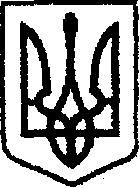 У К Р А Ї Н Ачернігівська обласна державна адміністраціяУПРАВЛІННЯ  КАПІТАЛЬНОГО БУДІВНИЦТВАН А К А ЗПро закріплення автомобіляВідповідно до статей 6, 41 Закону України «Про місцеві державні адміністрації», з метою ефективного використання службових автомобілів, що належать Управлінню капітального будівництва Чернігівської обласної державної адміністрації, у зв’язку з кадровими змінамин а к а з у ю:Закріпити за водієм автотранспортних засобів відділу адміністративно-господарської та організаційної роботи Управління капітального будівництва Чернігівської обласної державної адміністрації Завадським Віктором службовий автомобіль VOLKSWAGEN TOUAREG, державний номер: СВ4714ЕВ. Визначити водія автотранспортних засобів відділу адміністративно-господарської та організаційної роботи Управління капітального будівництва Чернігівської обласної державної адміністрації Завадського Віктора відповідальним за використання паливно-мастильних матеріалів, збереження, справний технічний стан та дотримання вимог законодавства щодо використання службового автомобіля VOLKSWAGEN TOUAREG, державний номер: СВ4714ЕВ.   3. Контроль за виконанням цього наказу залишаю за собою.Начальник                                                                             Ярослав СЛЄСАРЕНКОвід 12 червня 2023 р.      Чернігів№10-аг